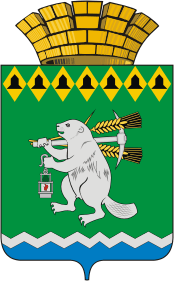 Дума Артемовского городского округаVI созыв заседание       РЕШЕНИЕОт     27 июня 2019 года                                               			           №_____О повестке     заседания Думы Артемовского городского округаВ соответствии со статьей 11 Регламента Думы Артемовского городского округа, принятого решением Думы от 13 октября 2016 года   № 11,Дума Артемовского городского округа РЕШИЛА:Утвердить повестку    заседания  Думы Артемовского городского округа:	1. О состоянии питьевого водоснабжения на территории Артемовского городского округа в 2018 году.Докладывает Александр Иванович Миронов, заместитель главы Администрации Артемовского городского округа – начальник   Управления по городскому хозяйству и жилью  Администрации Артемовского городского округа.2. О реализации подпрограммы «Обеспечение рационального, безопасного природопользования и обеспечение экологической безопасности территории» муниципальной программы «Развитие дорожного хозяйства, благоустройства и обеспечение экологической безопасности Артемовского городского округа до 2022года», утвержденной постановлением Администрации Артемовского городского округа от 09.10.2017№ 1104-ПА, в 2018 году». Докладывает Альбина Камильевна Скутина, начальник отдела эксплуатации ЖКХ и экологии МКУ Артемовского городского округа «Жилкомстрой».	3.О реализации подпрограммы «Обеспечение и развитие дорожного хозяйства, систем наружного освещения и благоустройства»  программы «Развитие дорожного хозяйства, благоустройства и обеспечение экологической безопасности Артемовского городского округа до 2022 года» за 2018 год.Докладывает Владимир Викторович Наталока,  директор МКУ Артемовского городского округа «Жилкомстрой».4. О готовности Артемовского городского округа к пожароопасному весенне - летнему периоду 2019 года.Докладывает Андрей Сергеевич Никонов, заведующий отделом по делам гражданской обороны, чрезвычайным ситуациям, пожарной безопасности и гражданской обороны, чрезвычайным ситуациям. 	5. О присвоении  звания «Почетный гражданин Артемовского городского округа».Докладывает Андрей Вячеславович Самочернов, глава Артемовского городского округа.	6. О рассмотрении результатов публичных слушаний  по обсуждению отчета об исполнении  бюджета Артемовского городского округа за 2018 год и  проекта решения Думы Артемовского городского округа  «Об утверждении  отчета об исполнении  бюджета  Артемовского городского округа  за 2018 год и плановый период 2019и 2019 годов»Докладывает Константин Михайлович Трофимов, председатель Думы Артемовского городского округа.	7. Об исполнении отчета  Артемовского городского округа за 2018 год.Докладывает Ольга Геннадьевна Бачурина, заместитель главы Администрации Артемовского городского округа – начальник Финансового Управления Администрации Артемовского городского округа.	8. О реализации подпрограммы «Развитие топливно-энергетического комплекса Артемовского городского округа» программы  «Развитие жилищно-коммунального хозяйства повышение энергетической эффективности в  Артемовском городском                                                                                       округе до 2022 года»  за 2018 год.Докладывает Владимир Викторович Наталока,  директор МКУ Артемовского городского округа «Жилкомстрой».		9. Информация о мерах по предотвращению подтопления  поселка Буланаш вследствие ликвидации угольной шахты «Егоршинская».Докладывает  Александр Иванович Миронов, заместитель главы Администрации Артемовского городского округа – начальник   Управления по городскому хозяйству и жилью  Администрации Артемовского городского округа.	10. Об эксплуатации полигона твердых коммунальных отходов в поселке Буланаш и размещении мусороперегрузочной станции (МПС).Докладывает  Александр Иванович Миронов, заместитель главы Администрации Артемовского городского округа – начальник   Управления по городскому хозяйству и жилью  Администрации Артемовского городского округа.	11. О внесении изменений в пункты 2 и 7 Порядка досрочного прекращения полномочий лиц, замещающих муниципальные должности в Артемовском городском округе, в связи с утратой доверия.Докладывает Галина Валентиновна Маслова, главный специалист  отдела организации и обеспечения деятельности Администрации Артемовского городского округа.	12. Об утверждении Положения о контроле за исполнением органами местного самоуправления Артемовского городского округа  и должностными лицами местного самоуправления Артемовского городского округа  полномочий по решению вопросов местного значения.Докладывает  Михаил Александрович Угланов, председатель  постоянной комиссии по вопросам местного самоуправления, нормотворчеству и регламенту.	13. Информация Счетной палаты Артемовского городского округа о ходе исполнения бюджета Артемовского городского округа за первый квартал 2019 года.Докладывает Елена Александровна Курьина, председатель счетной палаты Артемовского городского округа.	14. О выполнении пункта 2 решения Думы Артемовского городского округа от 31.05.2018 № 354 «Информация  Артемовской городской прокуратуры  в порядке ст. 4 Федерального закона от 17.01.1992 № 2202-1 «О прокуратуре Российской Федерации» о выделении  денежных средств на проведение мероприятий по организации холодного водоснабжения жителей п. Буланаш надлежащего качества». Докладывает Александр Иванович Миронов, заместитель главы Администрации Артемовского городского округа – начальник   Управления по городскому хозяйству и жилью  Администрации Артемовского городского округа.	15. О внесении изменений в Правила благоустройства  территории  Артемовского городского округа.Докладывает  Александр Иванович Миронов, заместитель главы Администрации Артемовского городского округа – начальник   Управления по городскому хозяйству и жилью  Администрации Артемовского городского округа.	16. О  внесении изменений в Регламент Думы Артемовского городского округа.Докладывает  Михаил Александрович Угланов, председатель  постоянной комиссии по вопросам местного самоуправления, нормотворчеству и регламенту.	17. О внесении изменений в Положение об Общественной палате Артемовского городского округа.Докладывает Константин Михайлович Трофимов, председатель Думы Артемовского городского округа.	18. Информация  о состоянии онкологической заболеваемости, организации профилактической работы на территории Артемовского городского округа.Докладывает Андрей  Владимирович Карташов, главный врач ГБУЗ СО «Артемовская ЦРБ».	19. О внесении изменений в Программу управления собственностью Артемовского городского округа на 2019-2021 годы.Докладывает Валентина Александровна  Юсупова, председатель  Комитета по управлению муниципальным имуществом Артемовского городского округа.	20. О внесении изменений в Программу управления собственностью Артемовского городского округа на 2019-2021 годы.Докладывает Валентина Александровна  Юсупова, председатель  Комитета по управлению муниципальным имуществом Артемовского городского округа.	21. Об утверждении отчета об исполнении Программы управления собственностью Артемовского городского округа за 2018 год.Докладывает Валентина Александровна  Юсупова, председатель  Комитета по управлению муниципальным имуществом Артемовского городского округа. Содокладчик: Александр Иванович  Миронов, заместитель главы Администрации -  начальник Управление  по городскому  хозяйству и жилью.	22. О признании депутатского обращения Малых А.П., депутата Думы Артемовского городского округа по одномандатному избирательному округу № 18, к главе Артемовского городского округа  А.В.Самочернову  по вопросу использования 600  железобетонных плит, демонтированных при производстве работ по ремонту дорожного полотна ул. Молодежи г. Артемовского.Докладывает  Михаил Александрович Угланов, председатель  постоянной комиссии по вопросам местного самоуправления, нормотворчеству и регламенту.	23. О  рассмотрении Выписки из протокола заседания рабочей группы Комиссии по координации работы по противодействию коррупции в Свердловской области по рассмотрению вопросов, касающихся соблюдения требований к должностному поведению лиц, замещающих муниципальные должности в муниципальных образованиях, расположенных на территории Свердловской области, и материалов проверки достоверности и полноты сведений о доходах, расходах, об имуществе и обязательствах имущественного характера, представленных лицами, замещающими муниципальные должности и должности глав местных администраций по контракту в муниципальных образованиях, расположенных на территории Свердловской области  от 16.05.2019 № 4.Докладывает Константин Михайлович Трофимов, председатель Думы Артемовского городского округа.	24. Информация Счетной палаты Артемовского городского округа о результатах контрольного мероприятия «Проверка правильности начисления, полноты и своевременности внесения арендной платы за земельные участки, находящиеся в границах Артемовского городского округа, а также средств от продажи права на заключение договоров аренды и доходов от продажи земельных участков в 2016-2018 годах».Докладывает Елена Александровна Курьина, председатель счетной палаты Артемовского городского округа.Председатель ДумыАртемовского городского округа 		                                 К.М.Трофимов